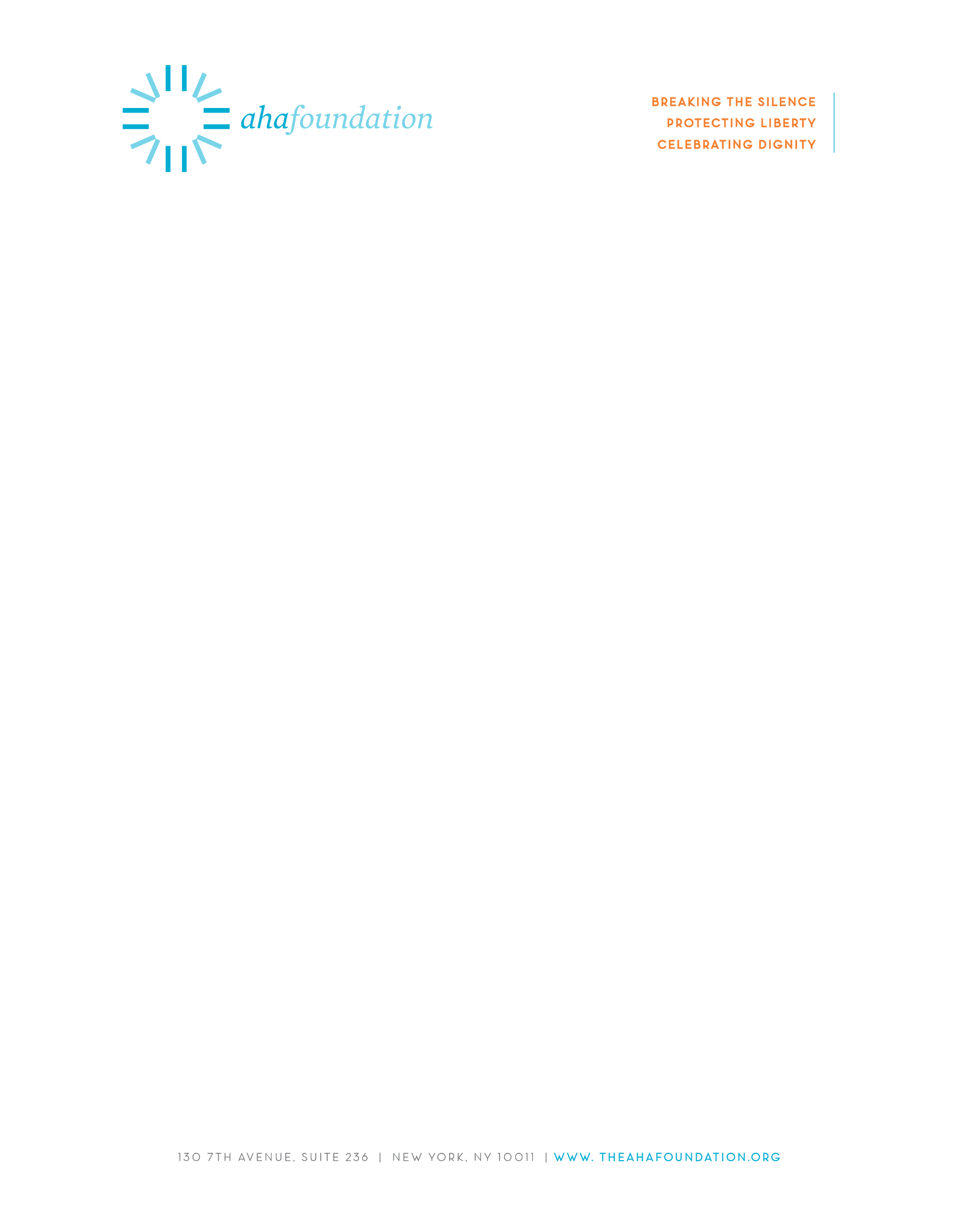 End Child Marriage in New York: Sign S3086Dear Governor Cuomo: I am writing to urge you to sign S3086, which would end all child marriage in New York, without exception. These bills eliminate exceptions to the marriage age, and reserve marriage, a serious legal contract, for those who have reached the age of majority.While the current minimum marriage age in New York is 18, the law includes a troubling exception; children aged 17 can wed with parental consent. 17-year-olds are the most at risk of child marriage and are not immune to the harms that are associated with marrying prior to the age of majority. Child marriage severely jeopardizes outcomes in health, education, and economic freedom. It also increases the risk of domestic violence.I therefore urge you to support the passage of S3086 without delay. Thank you for your attention to this important issue. Sincerely,